§6031.  Governor's Marine Studies Fellowship Program1.  Fellowship program established.  There is established within the department the Governor's Marine Studies Fellowship Program to encourage the study of disciplines important to the conservation, management and utilization of marine resources.  Those disciplines include, but are not limited to: applied aquaculture research in culture techniques,  engineering, disease prevention, diagnosis and treatment and product technology; marine science with focus on research in support  of resource management and sustainability, including marine fisheries science and assessment, ecology and life history, water quality and contaminants, coastal oceanography, marine biotechnology and technology development and transfer; and marine resource policy and  management. The program must provide support for undergraduate and graduate students at colleges and universities chartered in the State.[PL 1997, c. 24, Pt. UU, §1 (NEW).]2.  Program administration.  The commissioner shall seek the advice and participation of academic and aquaculture and fisheries industry representatives in administering the Governor's Marine Studies Fellowship Program and in the award process.   The commissioner shall establish program guidelines that provide for contributing support from academic institutions and aquaculture and fishing industry organizations at a minimum matching level for non-state participation of  2 non-state dollars for each  state dollar and may provide for contributions by other interests  that wish to provide fellowship support.[PL 1997, c. 24, Pt. UU, §1 (NEW).]3.  Fund established.  There is established within the department the Governor's Marine Studies Fellowship Fund.  The commissioner may receive funds from nongeneral fund sources for use in the Governor's Marine Studies Fellowship Program. All money received into the fund must be used for the purposes of the program.  Unexpended balances in the fund at the end of the fiscal year do not lapse but must be carried forward to the next fiscal year to be used for the purposes of the fellowship fund.[PL 1997, c. 24, Pt. UU, §1 (NEW).]SECTION HISTORYPL 1997, c. 24, §UU1 (NEW). The State of Maine claims a copyright in its codified statutes. If you intend to republish this material, we require that you include the following disclaimer in your publication:All copyrights and other rights to statutory text are reserved by the State of Maine. The text included in this publication reflects changes made through the First Regular and First Special Session of the 131st Maine Legislature and is current through November 1, 2023
                    . The text is subject to change without notice. It is a version that has not been officially certified by the Secretary of State. Refer to the Maine Revised Statutes Annotated and supplements for certified text.
                The Office of the Revisor of Statutes also requests that you send us one copy of any statutory publication you may produce. Our goal is not to restrict publishing activity, but to keep track of who is publishing what, to identify any needless duplication and to preserve the State's copyright rights.PLEASE NOTE: The Revisor's Office cannot perform research for or provide legal advice or interpretation of Maine law to the public. If you need legal assistance, please contact a qualified attorney.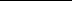 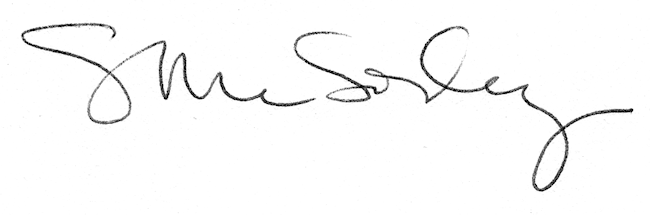 